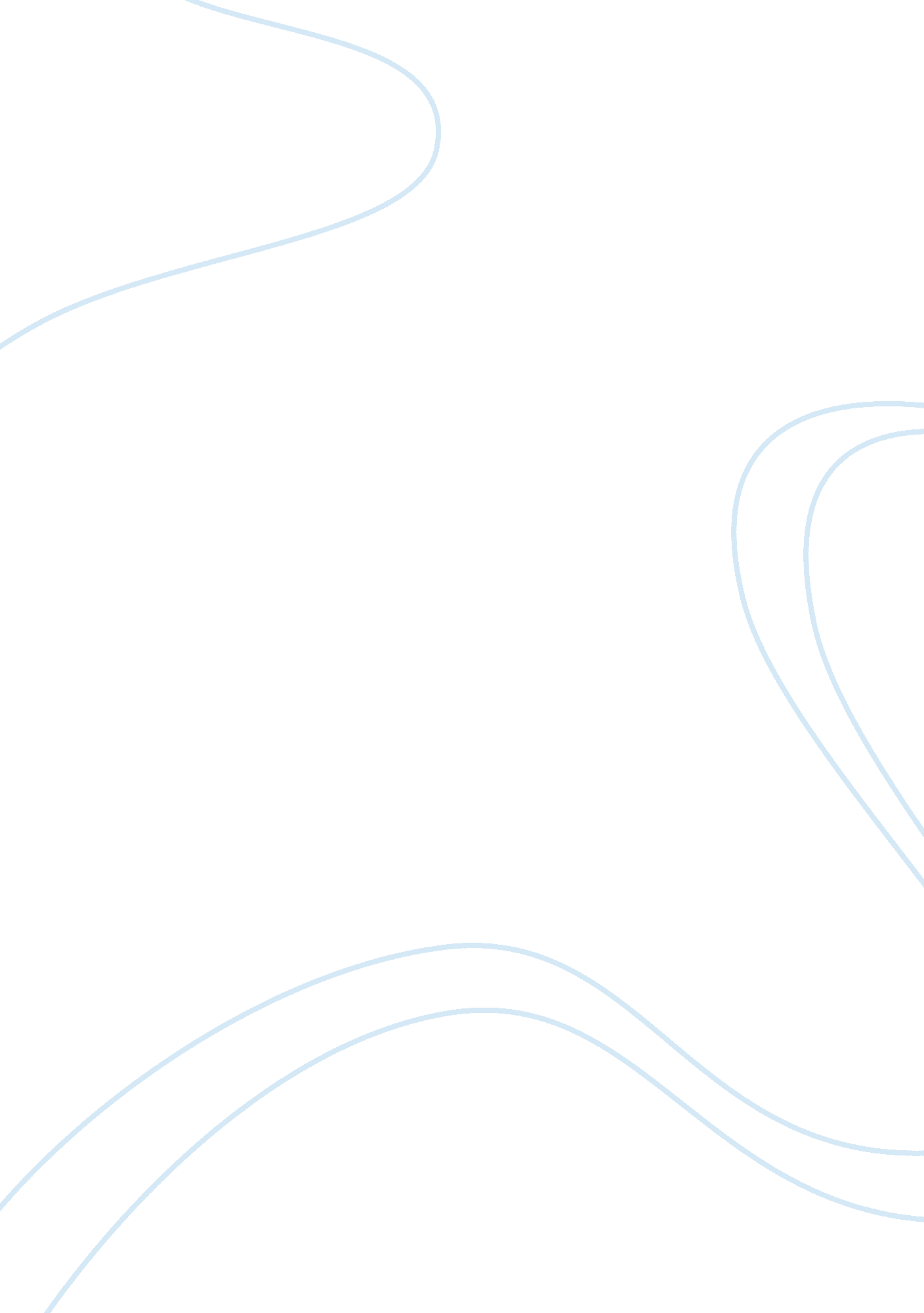 My thesis on same sex marriageFamily, Marriage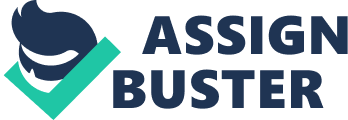 Same Sex Marriage There is really no difference between same sex couples and the traditional couples. Both argue about the same things like where to spend the holidays, the expenses of everyday living, and children. (Fratti, K. (2005, September 23). Practically married, but not. Bucks County Courier times). Just because they are a same sex couple does not mean they agree all the time. There is however, one big difference same sex couples cannot get married. While traditional couples can get married. Most married couples will look at gay marriage as a threat to the constitution of marriage and will cause the demise of the traditional marriage. I do not think letting gays marry will destroy the constitution of marriage. George Bush called for a constitutional amendment “ to protect marriage in America". This amendment would underscore the heterosexual specificity of the 1996 defense of marriage act because, as he said, “ Ages of experience have taught humanity that the commitment of a husband and wife to love and to server one another promote the welfare of children and the stability of society" (Genochio, C. (2005, October 20), Deny gay marriage, deny equality. The Santa Clara). He is implying that same sex marriage couples engenders anarchy and endangers children. Arnold Schwarzenegger also deems that same sex marriage is against God and is immoral. Governor Schwarzenegger is trying to overturn a decision that was made in California legislation that allowed same sex marriage and he may succeed in doing so. The legislation of the states will one day allow same sex marriage in to be legal. The states legislation needs to listen to the homosexual community and understand that they are not trying to demise traditional marriage. They just want to be equal and to share their vows of marriage with the person they love. Most same sex couples have resigned to the fact that they may never get married and live there life together with their partners the best they can. The gay community is hoping to one day have the ability to get married no matter what state they live in. Legislation will no longer be holding them back from their equality. People are all for civil rights and equality for all except when it comes to same sex couples and same sex marriage. People believe that same sex couples should be able to benefit from everything that a traditional marriage benefits from like spousal benefits, file joint tax claim returns, and be eligible for tax breaks and protections that are given to married couples. What do people think will happen if you allow homosexuals to be equal in all things including marriage? Some think that gay marriage will lead to polygamy, incest, and polamory. (Kurtz, Stanley (2003, August 4). Beyond Gay Marriage. The Weekly Standard). I do not see how this will simply happen by letting two people who love each other get married. The hard-core religious groups and fanaticals preach equality for all except homosexuals. Same sex marriages will encounter a lot of discrimination along the way. Same sex married couples will have to overcome many challenges that will be in their path along the way. Homosexual that get married will be looked at people as freaks, sexual deviants, and sexual predators. Homosexuals who get married will everyday have to explain themselves and their lives to complete strangers who just want to give them a hard time. Same sex marriages will have to defend there lifestyle every single day of their marriage. If for once a traditional marriage would have to endure what a same sex couple had to go through, they may reconsider their position on same sex marriage. Children are a big part of the equation in any marriage. They are a bigger picture however in same sex marriages. Homosexuals who are thinking of getting married have to think about what their kids will have to go through. They will have to consider what kinds of schools the kids will go to. Children of same sex marriage will not be able to send their kids to Christian schools. Christian schools have a policy that states that at least one parent may not engage in practices that are immoral or inconsistent with a positive Christian life style, such as cohabitating without marriage or in a homosexual relationship (2005, September 23). School Expels Girl for Having Gay Parents. The Associated Press). Children of traditional marriages usually do not have these problems. Kids of traditional marriages can go to any school that the parents want to send them usually without restrictions. Same sex marriages are allowed to adopt. They need to understand the many laws that surround the adoption. Same sex married couples need to make sure both adults are named as the parent. They also need to make sure that they talk to a lawyer about what can happen if something should happen to them. The parent and the child need to be protected if anything should happen. What would happen if a homosexual couple adopted the child and one of the spouses should get sick or die? What would happen to the child? Would they simply take the child away or does the child stay in the household. If you don’t have a lawyer working for you and keeping a eye on the law you may find yourself childless and trying to figure out what to do next. After all my research on same sex couples, I have found nothing that has told me the truth as to why they should not marry. No evidence as to what horrible effects it could have on traditional marriage. Nothing to support the radical statements like gay marriage would lead to incest, polygamy, and polamory. Same sex marriages should be allowed. There should be equality for everyone no matter what there sexual preference. Reference Genochio, C. (2005, October 20). Deny gay marriage, deny equality. The Santa Clara. Retrieved October 18, 2005, from http://www. thesantaclara. com/vnews/display. v/ART/2005/10/20/43572a14acd40 Bidstrup, S. (2004). Gay Marriage: The Arguments and Motives. Retrieved October 20, 2005, from http://www. bidstrup. com/marriage. htm Fratti, K. (2005, September 23). Practically married, but not. Bucks County Courier times. Retrieved on October 20, 2005, from http://www. phillyburbs. com/pb-dyn/news/111-09232005-545515. html (2005, September 23). School Expels Girl for Having Gay Parents. The Associated Press. Retrieved on October 20, 2005, from http://www. phillyburbs. com/pb-dyn/news/1-09232005-545428. html Kurtz, S. (2003, August 4). Beyond Gay Marriage. The Weekly Standard. Retrieved on October 30, 2005, from http://www. weeklystandard. com/Content/Public/Articles/000/000/002/938xpsxy. asp Barrett, C (2004). Same Sex Marriage and Inheritance Rights of Children. About. Retrieved on November 7, 2005, from http://lesbianlife. about. com/cs/wedding/a/marrandchild. htm 